CV - KATJA TERVO - NÄYTTELIJÄ (FIA) 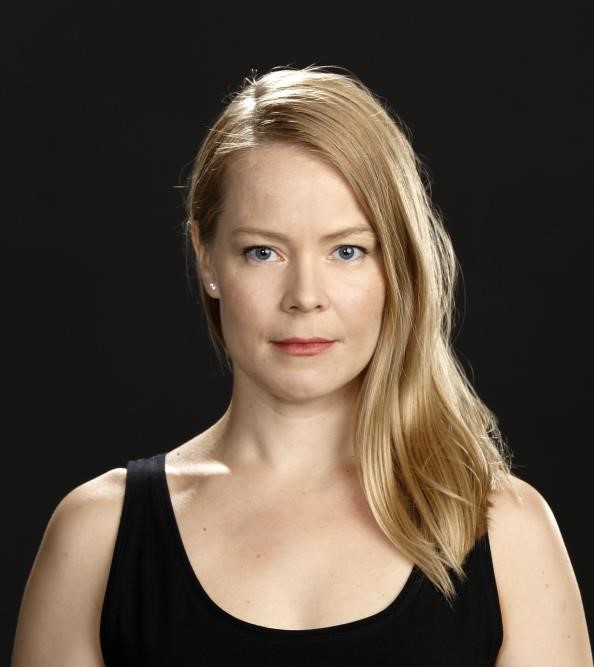 Nimi:	       Katja Tervo Asuinpaikka: 	       Helsinki Synt.  		02.12.1978 Puh:		044-0212785 E-mail: 		tervo.katja@gmail.com Pituus:		163cm Lauluääni:	Mezzosopraano Ajokortti:		B KOULUTUS: Teatteritaiteen maisteri, näyttelijä, 2007, Pietarin valtiollinen teatteritaiteen akatemiaSirkusalan koulutusohjelma, 2003, Lahden käsi- ja taideteollisuusoppilaitosMusiikkiteatterilinja, 2002, Pohjois-Karjalan ammattiopistoNukketeatterilinja, 1999, Pohjois-Karjalan ammattiopistoTÖITÄ:1.    Näyttelijä, Juha Tapion Rakastan niin kauan kuin mä voin-musiikkivideo. Silent Paprika Films 2011. Äänikirjojen lukija, Celia-kirjasto ja Näkövammaisten Keskusliitto, 2011 Näyttelijä, Säihky Oy. Kotikatsomo, 2011 Vieraileva näyttelijä, Tampereen teatteri, 2010-2011 Näyttelijä, Arla Ingman Oy Ab, mainoselokuva, 2010 Ääninäyttelijä. Rock 'n Roll Sankari-kuunnelma. Ylen Radioteatteri, 2010 Venäjän kielen tulkki, Suomen Kansallisooppera, Mariinski-teatterin vierailu, 2010 Venäjän kielen tulkki, Helsingin kaupunginteatteri, Malyi-teatterin vierailu, 2010 Näyttelijä, CopperSky Oy, mainoselokuva, 2010 Näyttelijä, Säihky Oy. Kotikatsomo, 2009 Näyttelijä, (vierailuja sarjassa), Fremantle Media, 2009 ja 2010 Näyttelijä Kuopion kaupunginteatterissa (kiinnitys) 2007-2009 Näyttelijä Mikkelin teatterissa (kiinnitys) 2006-2007 Näyttelijä Olavi Uusivirran On niin helppoo olla onnellinen-musiikkivideo. Justin case productions 2005 Taiteellinen avustaja. Lahden Kaupunginteatteri 2002-2003 Ohjaajan assistentti näytelmässä Kuolemaani saakka. Ohjaus: Pasi Lampela. Teatteri Jurkka 2001 Teatterityön-, tarpeiston- ja valo- sekä äänisuunnittelun työharjoittelija, Tampereen Työväen Teatteri, 1997 ROOLEJA: Tuotanto Oy Säihky: Moska. Rooli: Vastaanottovirkailija. Ohjaus: Pirkka-Pekka Petelius, 2011 Tampereen teatteri: Lentävät morsiamet.  Rooli: Hildegard Lufthansa. Ohjaus: Mikko Viherjuuri, 2010 Yleisradio Oy/ Radioteatteri: Rock 'n Roll Sankari-kuunnelma. Rooli: Tanja. Ohjaus: Jukka Voutilainen, 2010 Tuotanto Oy Säihky: Nuoret nerot.  Rooli: Anna. Ohjaus: Mikko Mattila, 2009 Fremantle Media: Salatut elämät.  Rooli: Patologi. Lisäksi stand-in-näyttelijänä, 2009 ja 2010 Kuopion kaupunginteatteri: Uchebniy Teatr na Mohovoy (Pietari, Venäjä): «Полоумный Журден» Notchnaya repetitcia (Öinen harjoitus) M. Bulgakovinin näytelmä.  	 	 	 	Rooli: Madame Molier. Ohjaus: Jevgeni Galenin. 2006 «Голый король» Golyi Korol (Alaston kuningas) E.Schwartzin näytelmä.   	 	 	 	Roolit: Santarmi, hovineiti, possu. Ohjaus: Mihail Ilin. 2005 Lahden kaupunginteatteri: Seitsemän veljestä.  	Rooli: Opettaja ja useita eri rooleja avustajana. Ohjaus: Kari Heiskanen. 2002 KIELITAITO: HARRASTUKSET JA KIINNOSTUKSEN KOHTEET: Liikunta kaikissa muodoissa. mm. jooga, baletti ja pilates. Kilpaurheilijatausta (hiihto ja yleisurheilu). Akrobatia, laulu- tanssiopintoja, äänenkäyttö, musiikki, koirakoulutus, valokuvaus, lukeminen, elokuvat, venäjän kieli.  Chicago-musikaali.  Rooli: Roxie Hart. Ohjaus: Olli-Matti Oinonen. 2008-2009 Lakanasiivet.   	 Rooli: Charlotta. Ohjaus: Lasse Lindeman. 2009 Elokuu. 	 	 Rooli: Tyyne Sundvall. Ohjaus: Lasse Lindeman.  2008 Sielun rippeet. 	 Rooli: Rimma. Ohjaus: Kari Paukkunen. 2007-2008 Pesäjuuri.   	 Rooli: Sirkka Koskinen. Ohjaus: Johanna Sorjonen. 2007-2008 Unikaverit.   	 7. Mikkelin teatteri: Rooli: Siirin Siili. Ohjaus: Virpi Rautsiala. Kirj. Sari Oinonen. 2007-2008 Juurakon Hulda.   Rooli: Hulda Juurakko. Ohjaus: Iiris Kerosuo. 2007 Suomen hevonen.  Rooli:Jaana. Ohjaus: Kaarina Perola. 2006 Marilyn-musikaali.  Roolit:Mandy ja osa Monroe-sistereitä. Ohjaus: Jarmo Hämeranta 2006 Suomi: Äidinkieli Englanti: Hyvä Venäjä: Hyvä Ruotsi: Tyydyttävä Espanjan- ja ranskan kieliopintoja 